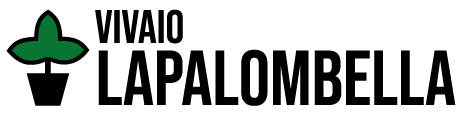 IL VIVAIO S.S. AGR. DI GIOVANNI LAPALOMBELLA E ROSA CAPUTOSEDE: LOC. TRIONFO, 71045 ORTA NOVA (FG), P.IVA 02230390714CODICE ETICOIl presente testo è da intendersi rivolto a tutti coloro che, a vario titolo, entrano in contatto con "Il Vivaio S.S. Agr. di Giovanni Lapalombella e Rosa Caputo" (qui di seguito, “la Società” o "il Vivaio" o “Vivaio Lapalombella”). E’ convincimento del "Vivaio Lapalombella" che l’etica nella conduzione degli affari sia condizione necessaria e propedeutica per il perseguimento degli obiettivi prefissati dalla Società e strumento per la promozione della propria immagine la quale rappresenta, a sua volta, un valore primario ed essenziale.A tal fine, il "Vivaio Lapalombella" ha deciso di adottare un Codice Etico aziendale (il “Codice Etico”) che, in linea con i valori di lealtà ed onestà già condivisi dalla Società, è volto a regolare, attraverso norme comportamentali, l’attività della Società, fissando i principi generali cui devono uniformarsi i propri esponenti aziendali, dirigenti, dipendenti, collaboratori e consulenti, nonché i terzi con i quali la Società intrattiene rapporti.Il presente Codice Etico si applica alle diverse realtà culturali, politiche, sociali, economiche e commerciali con cui il "Vivaio Lapalombella" opera.PREMESSA“Codice”: il presente Codice Etico adottato dal "Vivaio Lapalombella";“Consulenti”: coloro che agiscono in nome e/o per conto del "Vivaio Lapalombella" sulla base di apposito mandato o di altro vincolo contrattuale di consulenza o di collaborazione;“Collaboratori”: i soggetti che intrattengono col "Vivaio Lapalombella" rapporti di collaborazione coordinata e continuativa prevalentemente personale e senza vincolo di subordinazione;“Destinatari”: i soggetti a cui si applicano le disposizioni del presente Codice e, in particolare, gli Amministratori, Sindaci, dirigenti, dipendenti, collaboratori, consulenti e tutti i soggetti verso o parte dei quali il "Vivaio Lapalombella" eroga o riceve una qualunque prestazione regolata da un contratto;"Dipendenti": coloro che svolgono attività lavorativa presso il "Vivaio Lapalombella" sulla base della sottoscrizione di un contratto di lavoro (compresi i dirigenti);“Esponenti Aziendali”: i membri del consiglio di amministrazione, del collegio sindacale, nonché qualsiasi altro soggetto in posizione apicale, per tale intendendosi qualsiasi persona che rivesta funzioni di rappresentanza, amministrazione o direzione del "Vivaio Lapalombella" o di una sua unità organizzativa dotata di autonomia finanziaria e funzionale ai sensi del Decreto 231;“Organismo di Vigilanza”: l’Organismo di Vigilanza dotato di autonomi poteri di iniziativa e controllo in conformità al decreto legislativo 8 giugno 2001, n. 231;DEFINIZIONIAMBITO DI APPLICAZIONELe disposizioni del presente Codice si applicano ai destinatari, salvo quanto diversamente previsto dal Codice e fatta comunque salva l’applicazione delle norme inderogabili di legge e di contratto (inclusa la contrattazione collettiva nazionale, locale ed aziendale) di volta in volta applicabili ai loro rapporti col "Vivaio Lapalombella". Il presente Codice si applica altresì ai terzi con i quali si intrattengono rapporti, in conformità alla legge ovvero agli accordi con essi stipulati e nei limiti stabiliti dal presente Codice.L’osservanza del presente Codice costituisce parte integrante delle obbligazioni contrattuali dei dipendenti, anche ai sensi e per gli effetti di cui all’Art. 2104 cod. civ. (Diligenza del prestatore di lavoro).La violazione del presente Codice può costituire inadempimento contrattuale e/o illecito disciplinare e determinare, in capo al responsabile, l'obbligo di risarcire i danni eventualmente derivanti alla Società, in conformità alla vigente normativa ed ai contratti collettivi di volta in volta applicabili.I destinatari hanno l’obbligo di osservare le disposizioni di cui al presente Codice sia nei rapporti tra loro (cd. rapporti interni), sia nei rapporti con i terzi (cd. rapporti esterni). In particolare:❖ Gli esponenti aziendali, nell’ambito delle loro funzioni di amministrazione e di controllo, si ispirano ai principi del presente Codice;❖ I dipendenti ed i collaboratori informano la propria condotta ai principi previsti nel presente Codice e alle comunicazioni dei propri dirigenti.❖ I dirigenti informano la propria condotta ai principi previsti dal presente Codice e ne esigono il rispetto da parte dei dipendenti e collaboratori. A tal fine, la condotta dei dirigenti costituisce modello esemplare. Ai fini del presente Codice, ciascun dirigente è responsabile dei collaboratori sottoposti alla sua direzione, coordinamento o controllo e vigila per prevenire violazioni del presente Codice.AMBITO DI APPLICAZIONEIn particolare, ciascun dirigente ha l’obbligo di:➢ effettuare un’accurata selezione dei propri collaboratori sulla base delle loro attitudini personali e professionali, anche ai fini del rispetto del presente Codice;➢ comunicare ai propri collaboratori, in maniera chiara, precisa e completa, gli obblighi da adempiere e specificamente l’obbligo di osservanza delle norme di legge e del presente Codice;➢ comunicare ai propri collaboratori in maniera inequivocabile che, oltre a disapprovare eventuali violazioni del presente Codice, queste ultime possono costituire inadempimento contrattuale e/o illecito disciplinare ai sensi della normativa vigente, ed essere quindi sanzionabili;➢ riferire tempestivamente al proprio superiore o all’Organismo di Vigilanza le proprie rilevazioni nonché le eventuali notizie a lui riferite dai propri collaboratori in merito a potenziali o attuali violazioni del presente Codice da parte di qualsiasi dipendente o collaboratore;➢ nell’ambito delle funzioni a lui attribuite, attuare o promuovere l’adozione di misure idonee ad evitare la protrazione di violazioni ed impedire ritorsioni a danno dei propri collaboratori o di qualsiasi altro dipendente o collaboratore.Senza pregiudizio delle funzioni attribuite all’Organismo di Vigilanza nei confronti dei dipendenti, collaboratori ed esponenti aziendali, l’adempimento da parte di ciascun dirigente delle sue funzioni e degli obblighi ad esse correlati è compiuto in conformità alle disposizioni del presente Codice, nonché alle conseguenti raccomandazioni o istruzioni dell’Organismo di Vigilanza, ed alle procedure di attuazione e controllo di volta in volta adottate dalla Società.Per quanto necessario, la Società promuove l’applicazione del presente Codice ai destinatari anche mediante inserzione, nei rispettivi contratti col "Vivaio Lapalombella" di apposite clausole che stabiliscono l’obbligo di osservare le disposizioni del presente Codice.I “comportamenti non etici” sono quei comportamenti che, assunti da singole persone, più persone o organizzazioni di persone operanti per conto del "Vivaio Lapalombella", costituiscono violazione delle regole di civile convivenza e dei corretti rapporti sociali e commerciali così come previsti da leggi e regolamenti.L’assunzione di comportamenti non etici compromette i rapporti tra il "Vivaio Lapalombella" ed i propri azionisti, nonché tra la Società e i propri interlocutori commerciali, imprenditoriali e finanziari, sia essi pubblici che privati.La “buona reputazione” è una risorsa immateriale essenziale per la Società. La buona reputazione costituisce non solo elemento di attrazione per i potenziali azionisti e per le migliori risorse umane che hanno interesse ad operare col "Vivaio Lapalombella", ma anche elemento di favore per i rapporti con gli interlocutori commerciali, imprenditoriali e finanziari, nonché con i committenti pubblici e privati.Il perseguimento della buona reputazione all’interno della Società consente, inoltre, di adottare decisioni attenuando possibili conflittualità, di organizzare il lavoro in un clima di reciproco rispetto evitando il ricorso ad interventi autoritativi.Infine, il rispetto delle normative fissate dal presente Codice Etico è volto a limitare l’insorgere di problematiche relative al cd. "Rischio Reputazionale", nel rispetto delle direttive generali in materia di rischi emanate dal Consiglio di Amministrazione.I COMPORTAMENTI NON ETICI E LA REPUTAZIONELEGALITÀ   Il rispetto della legge, nonché delle norme relative allo Statuto, costituisce un principio fondamentale per il "Vivaio Lapalombella". Nell’ambito delle rispettive funzioni, i destinatari sono tenuti a rispettare le norme dell’ordinamento giuridico (nazionale, sopranazionale o straniero) in cui operano e devono, in ogni caso, astenersi dal commettere violazioni delle leggi, siano esse soggette o meno a pene detentive, pecuniarie o sanzioni amministrative o di altra natura.A tale scopo, ciascun destinatario si impegna ad acquisire con diligenza la necessaria conoscenza delle norme di legge applicabili allo svolgimento delle proprie funzioni, come di volta in volta applicabili.Ciascun destinatario osserva, oltre ai principi generali di diligenza e fedeltà di cui all’art. 2104 c.c. (Diligenza del prestatore di lavoro), anche le prescrizioni comportamentali contenute nei contratti collettivi di riferimento.PROFESSIONALITÀCiascun destinatario svolge la propria attività con la professionalità richiesta dalla natura dei compiti e delle funzioni esercitate, adoperando il massimo impegno nel conseguimento degli obiettivi assegnatigli e svolgendo con diligenza le necessarie attività di approfondimento ed aggiornamento.DIGNITÀ ED EGUAGLIANZACiascun destinatario riconosce e rispetta la dignità personale, la sfera privata ed i diritti della personalità di qualsiasi individuo.Ciascun destinatario lavora con persone di nazionalità, culture, religioni e razze diverse. Non sono tollerate discriminazioni, molestie o offese sessuali, personali o di altra natura. E’ vietata e condannata qualsiasi forma di propaganda politica e di discriminazione religiosa e razziale.I PRINCIPI FONDAMENTALIMORALITÀLa qualità e l’efficienza dell’organizzazione aziendale nonché la reputazione della Società costituiscono patrimonio inestimabile e sono determinate in misura sostanziale dalla condotta di ciascun destinatario. Ogni destinatario è quindi tenuto, con la propria condotta, a contribuire alla salvaguardia di tale patrimonio e, in particolare, della reputazione della Società, sia nei luoghi di lavoro che al di fuori di essi.In particolare, ciascun destinatario tiene, nello svolgimento delle proprie funzioni, una condotta ispirata all’integrità morale, tenuto conto dei vari contesti sociali, economici, politici e culturali di riferimento e conformandosi, in particolare, ai seguenti valori:❖ onestà, correttezza e buona fede, attraverso l'assunzione delle responsabilità relative alle proprie mansioni;❖ trasparenza, mediante il trattamento tempestivo delle informazioni in suo possesso e l'attuazione di processi di comunicazione ed informazione ispirati a chiarezza, completezza, precisione e condivisione.RISERVATEZZALa Società assicura la riservatezza delle informazioni in proprio possesso e si astiene dal ricercare dati riservati, salvo il caso di espressa e consapevole autorizzazione e comunque nel pieno rispetto delle norme vigenti. I dipendenti ed i collaboratori della Società devono uniformare il proprio comportamento alla massima riservatezza anche al di fuori dell’orario di lavoro e si astengono in ogni caso dal divulgare o diffondere notizie, al fine di salvaguardare il know-how tecnico, finanziario, legale, amministrativo, di gestione del personale e commerciale della Società.Tutti coloro che, in conseguenza dell’espletamento dei propri compiti di gestione, di controllo e di servizio, vengano a disporre di informazioni confidenziali e rilevanti sono tenuti a non abusare di tale privilegio informativo.I PRINCIPI FONDAMENTALILa tutela dell’ambiente e la salvaguardia delle risorse naturali sono obiettivi ad alta priorità che il "Vivaio Lapalombella" si prefigge nella sua operatività societaria.La Società inoltre contribuisce nelle sedi appropriate alla promozione dello sviluppo scientifico e tecnologico volto alla protezione ambientale e alla salvaguardia delle risorse.Il "Vivaio Lapalombella" è dedito alla protezione della salute e sicurezza sui luoghi di lavoro dei destinatari.La responsabilità di ciascun destinatario nei confronti dei propri collaboratori e colleghi rende obbligatoria la massima cura per la prevenzione di rischi di infortunio. A tal fine, la pianificazione tecnica dei luoghi di lavoro, delle attrezzature e dei processi deve essere improntata al più alto livello di rispetto delle vigenti normative in materia di sicurezza ed igiene del lavoro. Ciascun destinatario deve porre la massima attenzione nello svolgimento della propria attività, osservando strettamente tutte le misure di sicurezza e di prevenzione stabilite, per evitare ogni possibile rischio per sé e per i propri collaboratori e colleghi.La responsabilità sociale dell’impresa è valore riconosciuto e condiviso dal "Vivaio Lapalombella" che conduce le proprie attività nel rispetto degli obblighi sociali e mira a contribuire, con le stesse, all’arricchimento del patrimonio economico, intellettuale e sociale di ciascun paese e comunità in cui svolge la propria attività.Il rispetto della legge, nonché delle norme relative allo Statuto, è principio fondamentale per il "Vivaio Lapalombella". Nell’ambito delle rispettive funzioni, i destinatari sono tenuti a rispettare le norme dell’ordinamento giuridico (nazionale, sopranazionale o straniero) in cui operano e devono, in ogni caso, astenersi dal commettere violazioni delle leggi, siano esse soggette o meno a pene detentive, pecuniarie o sanzioni amministrative o di altra natura.A tale scopo, ciascun destinatario si impegna ad acquisire con diligenza la necessaria conoscenza delle norme di legge applicabili allo svolgimento delle proprie funzioni, come di volta in volta applicabili.LE POLITICHE SOCIETARIELe risorse umane costituiscono elemento centrale su cui il "Vivaio Lapalombella" basa il perseguimento dei propri obiettivi.Nella selezione e nella gestione del personale il "Vivaio Lapalombella" adotta criteri di merito, competenza e valutazione delle capacità e potenzialità individuali.La Società valorizza e tende allo sviluppo delle competenze e delle capacità di ciascun destinatario, anche attraverso l’organizzazione di attività di formazione e di aggiornamento professionale. Ciascun destinatario svolge con diligenza le suddette attività e segnala le eventuali esigenze di ulteriori o specifiche attività al fine di consentire l’adozione delle necessarie iniziative da parte della Società.E’ obiettivo del "Vivaio Lapalombella" creare un ambiente di lavoro caratterizzato dall’assenza di discriminazioni razziali, culturali, ideologiche, sessuali, fisiche, morali, religiose o di altra natura e di offrire ai destinatari pari opportunità a parità di condizioni.Tutti i destinatari sono tenuti a collaborare per il raggiungimento di tale obiettivo.I destinatari collaborano reciprocamente nel raggiungimento di risultati comuni e si impegnano per creare un ambiente di lavoro sereno, stimolante e gratificante.All’interno dell’ambiente di lavoro i destinatari tengono una condotta improntata a serietà, ordine e decoro.Il "Vivaio Lapalombella" esige che nelle relazioni di lavoro interne non si verifichino episodi di molestie o intolleranza.LE RISORSE UMANE (1)Lo svolgimento di attività collaterali da parte dei destinatari è consentito nei limiti in cui esse non pregiudichino lo svolgimento da parte degli stessi delle loro attività lavorative in favore del "Vivaio Lapalombella".I destinatari devono comunque astenersi dallo svolgere attività collaterali (anche non retribuite) che si pongano in contrasto con specifici obblighi da essi assunti nei confronti della Società.I beni aziendali del "Vivaio Lapalombella" e, in particolare, gli impianti, le attrezzature situate nei luoghi di lavoro sono utilizzati per ragioni di servizio, ai sensi della normativa vigente.In nessun caso è consentito utilizzare i beni aziendali e, in particolare, le risorse informatiche e di rete per finalità contrarie a norme imperative di legge, all’ordine pubblico o al buon costume, nonché per commettere o indurre alla commissione di reati o comunque all’odio razziale, all’esaltazione della violenza o alla violazione di diritti umani.A nessun destinatario è consentito effettuare registrazioni o riproduzioni audiovisive, elettroniche, cartacee o fotografiche di documenti aziendali, salvi i casi in cui tali attività rientrino nel normale svolgimento delle funzioni affidategli.E’ vietato l’uso di stupefacenti nonché l’abuso di sostanze alcoliche sui luoghi di lavoro.Ferme restando le disposizioni normative in materia di fumo sul luogo di lavoro, il "Vivaio Lapalombella" terrà in particolare considerazione le esigenze di quanti chiedano di essere preservati dal contatto con il “fumo passivo” nel proprio posto di lavoro.LE RISORSE UMANE (2)La funzionalità e l’efficienza della Società richiedono il corretto funzionamento della stessa a tutti i livelli; al fine di garantire tale funzionamento, il "Vivaio Lapalombella" prevede un sistema di controlli interni, orientati a verificare e guidare l’organizzazione della Società.Ogni destinatario, nei limiti delle proprie funzioni e dei compiti assegnatigli, è responsabile della definizione e del corretto funzionamento del sistema di controllo.Inoltre nel "Vivaio Lapalombella", la circolazione delle informazioni costituisce un elemento essenziale, pertanto la circolazione delle informazioni deve essere gestita secondo criteri di verità, accuratezza e tempestività. A tale fine i rapporti informativi, destinati sia all’interno (colleghi, collaboratori, azionisti) sia a relazioni esterne (clienti, fornitori, interlocutori istituzionali) devono essere redatti in modo scrupoloso ed in conformità a tali principi.La Società, inoltre, adempie agli obblighi di legge, ivi inclusi quelli in materia di comunicazioni, nei confronti delle competenti autorità, con particolare riferimento alle autorità di vigilanza e controllo e collabora con tali autorità nello svolgimento delle loro funzioni in conformità alla normativa vigente.I CONTROLLINessuna informazione riservata relativa al "Vivaio Lapalombella", acquisita o elaborata dal destinatario nello svolgimento o in occasione della sua attività nei rapporti con la Società può essere utilizzata, comunicata a terzi, divulgata o diffusa per fini diversi da quelli istituzionali. Nella nozione di informazioni riservate rientrano tutti i dati, le conoscenze, gli atti, i documenti, le relazioni, gli appunti, gli studi, i disegni, le fotografie e qualsiasi altro materiale attinente all’organizzazione ed ai beni aziendali, ai metodi di produzione, alle operazioni commerciali e finanziarie, alle attività di ricerca e sviluppo, nonché ai procedimenti giudiziali ed amministrativi relativi al "Vivaio Lapalombella".L’obbligo di riservatezza rimane in vigore anche dopo la cessazione del rapporto con la Società, in conformità alla normativa vigente.Ai destinatari è vietato servirsi per profitto proprio o altrui di notizie avute a causa del proprio ufficio.Inoltre, è fatto divieto a chiunque sia in possesso di informazioni riservate in ragione del suo ufficio nella Società, di acquistare, vendere o compiere altre operazioni su strumenti finanziari, avvalendosi delle suddette informazioni; o di dare comunicazione delle suddette informazioni o dare consiglio ad altri, sulla base delle suddette informazioni, per il compimento di operazioni su strumenti finanziari, nei limiti stabiliti dalla normativa vigente.I destinatari rispettano eventuali obblighi di comunicazione interna o esterna, ovvero divieti o restrizioni, relativi ad operazioni su strumenti finanziari.Nello svolgimento delle proprie attività, il "Vivaio Lapalombella" tratta dati personali di destinatari e di terzi.La Società si impegna ed esige che i destinatari si impegnino, nell’ambito delle proprie funzioni, affinché i dati oggetto di trattamento siano trattati in conformità alla normativa di volta in volta vigente. A tal fine, il trattamento di dati personali è consentito solo al personale autorizzato e nel rispetto delle norme e delle procedure interne del "Vivaio Lapalombella" stabilite in conformità alla normativa vigente.LA RISERVATEZZA DELLE INFORMAZIONII destinatari, nell’espletamento delle proprie funzioni, evitano situazioni di conflitto di interessi.A titolo esemplificativo e non esaustivo, conflitti di interesse possono essere determinati dalle seguenti situazioni:❖ assunzione di cariche sociali o svolgimento di attività lavorative di qualsiasi tipo presso clienti o fornitori;❖ assunzione di interessi economici e finanziari del destinatario o della sua famiglia in attività di fornitori o clienti;❖ quando un dipendente, un collaboratore o un amministratore persegua un obiettivo diverso da quello perseguito dal "Vivaio Lapalombella" ovvero si procuri volontariamente o anche solo tenti di procurarsi un vantaggio personale in occasione del compimento di attività svolte nell’interesse del "Vivaio Lapalombella" o lo procuri ad un terzo.Ogni situazione potenzialmente idonea a generare un conflitto di interessi, o comunque a pregiudicare la capacità del destinatario di assumere decisioni nel migliore interesse della Società, deve essere immediatamente comunicata dal dipendente o dal collaboratore al proprio dirigente, ovvero dal dirigente o dall’esponente aziendale all’Organismo di Vigilanza e determina, per il destinatario in questione, l’obbligo di astenersi dal compiere atti connessi o relativi a tale situazione.E’ fatta salva la disciplina in materia di conflitti di interesse dei membri degli organi di amministrazione e controllo ai sensi di legge.I CONFLITTI DI INTERESSENell’ambito dei requisiti di professionalità, la Società concorda sulle seguenti linee guida:❖ garantire la presenza all’interno del proprio organico di addetti o collaboratori che possibilmente posseggano requisiti di formazione accademica pari al diploma di laurea in discipline attinenti l’attività svolta. E’ gradito dalla Società il possesso di una formazione post-scolastica e/o post-accademica (master, corsi di specializzazione, dottorato di ricerca etc.);❖ svolgere programmi di formazione e di aggiornamento professionale dedicati ai dirigenti, ai dipendenti e ai collaboratori.Riguardo ai requisiti di indipendenza, la Società concorda sulle seguenti direttive:❖ informare il cliente qualora uno o più amministratori della Società ricoprano incarichi di amministratore presso altri soggetti giuridici ed economici;❖ inserire nei propri organi di amministrazione consiglieri indipendenti ai quali possono essere affidati ruoli e responsabilità nell’ambito del sistema dei controlli e di revisione interna.REQUISITI DI PROFESSIONALITA’ E INDIPENDENZANell’ambito dei rapporti tenuti con la clientela, il "Vivaio Lapalombella" concorda sulle seguenti linee guida:❖ promuovere una corretta selezione e scelta delle operazioni suggerite;❖ monitorare con continuità i risultati delle operazioni raccomandate ai clienti;❖ verificare e aggiornare su basi continuative le posizioni dei clienti;❖ considerare le caratteristiche di ogni specifico settore o classe di attività, per quanto possibile, utilizzando tutti gli strumenti e i prodotti, ed effettuare processi di selezione dei medesimi mediante criteri oggettivi;❖ redigere le raccomandazioni ai clienti in forma scritta al fine di tracciare l’attività prestata;❖ evitare raccomandazioni che comportino l’assunzione di rischi non strettamente connessi con il profilo del cliente e il perseguimento dei suoi obiettivi;❖ ricercare per quanto possibile, nel caso di operazioni o raccomandazioni aventi impatto finanziario, le migliori condizioni di rischio-rendimento, di costo, di trasparenza e di liquidità per il cliente.OPERATIVITA’ Nell’ambito dei rapporti con la clientela, la Società concorda che siano seguite le seguenti linee guida:❖ raccogliere le informazioni necessarie per valutare l’adeguatezza del servizio e il profilo del cliente;❖ aggiornare continuamente e opportunamente le informazioni sul cliente;❖ fornire informazioni sui rischi connessi alle operazioni con modalità e linguaggio idonei a facilitare la comprensione da parte dei clienti;❖ svolgere l’attività di consulenza e vendita sulla base di un accordo contrattuale con il cliente redatto in forma scritta;❖ effettuare periodicamente una rendicontazione al cliente delle operazioni e delle raccomandazioni, evidenziando i risultati in maniera chiara e trasparente;❖ effettuare comunicazioni pubblicitarie e/o promozionali corrette, chiare e non fuorvianti;❖ mantenere la massima riservatezza sulle informazioni acquisite dai clienti;❖ applicare una remunerazione dei servizi prestati che sia coerente con le direttive fornite dalla Società.RAPPORTI CON LA CLIENTELAE’ stato istituito dal "Vivaio Lapalombella" un Organismo di Vigilanza previsto dal Decreto 231 a cui sono attribuite con riferimento al Codice le seguenti funzioni, che può espletare anche avvalendosi di esperti indipendenti:❖ vigilare sull’osservanza, sull’attuazione e sull’adeguatezza del presente Codice;❖ effettuare indagini in merito alle notizie di potenziali o attuali violazioni del presente Codice e comunicare i relativi al Consiglio di Amministrazione ovvero agli altri organi competenti;❖ a seguito dell’attività di vigilanza ed indagine di cui sopra, proporre al Presidente del Consiglio di Amministrazione l’adozione delle iniziative necessarie od opportune per l’aggiornamento o l’adeguamento del presente Codice;❖ presentare al Presidente del Consiglio di Amministrazione, che ne riferisce al Consiglio di Amministrazione in sede di approvazione del progetto di bilancio di esercizio della Società, una relazione annuale sull’attività svolta e sull’attuazione del presente Codice nella Società.Fermo restando il rispetto di ogni tutela prevista dalla normativa o dai contratti collettivi vigenti e fatti salvi gli obblighi di legge, l’Organismo di Vigilanza è legittimato a ricevere richieste di chiarimenti, reclami o notizie di potenziali o attuali violazioni del presente Codice.Qualsiasi richiesta di chiarimenti, reclamo o notizia sarà mantenuta strettamente riservata in conformità alle norme di legge applicabili.